* Referees will not be contacted unless you have been offered the post* Please note: You only need to list the qualifications you consider relevant to this post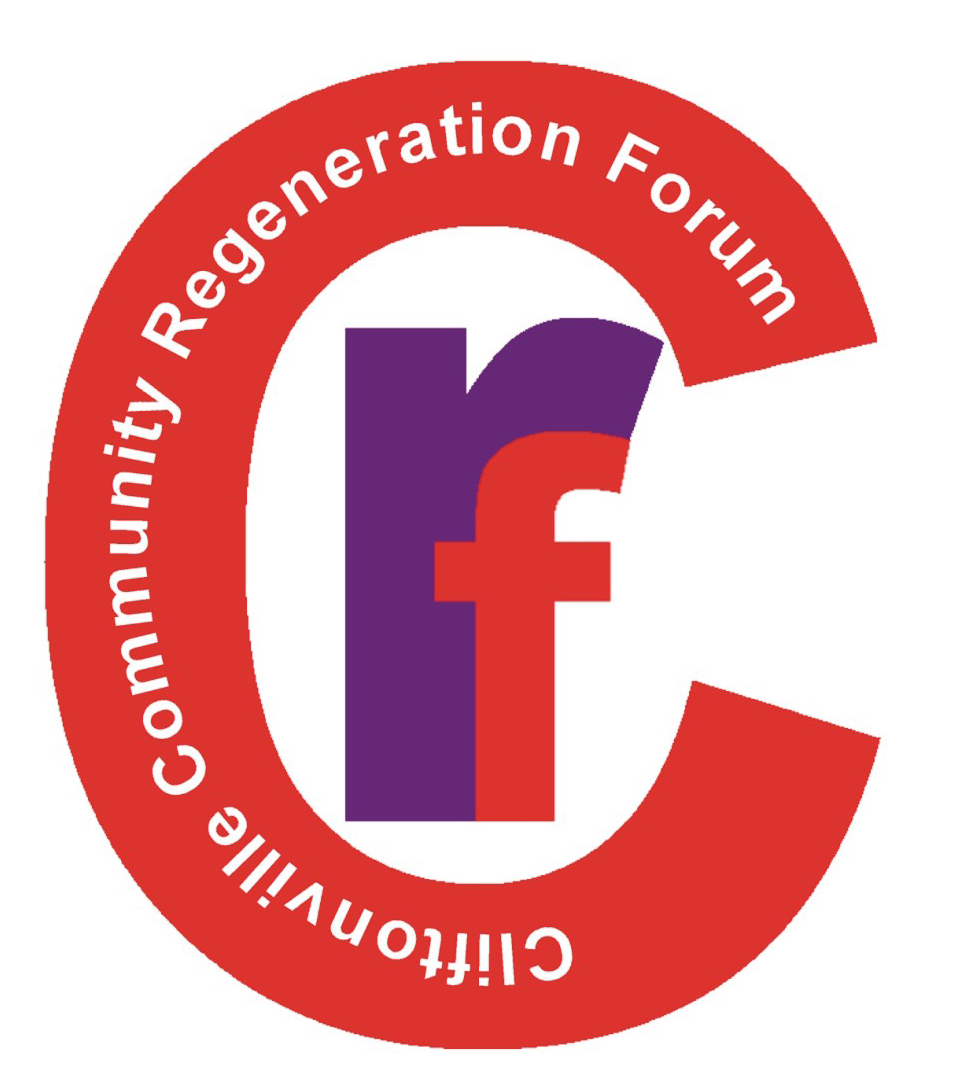 Cliftonville Community Regeneration ForumApplication FormPosition: Community Development OrganiserPosition: Community Development OrganiserPosition: Community Development OrganiserClosing Date: Thursday 4th July 2024 at 12.00 noonApp Reference No.PERSONAL DETAILSPERSONAL DETAILSNameAddressTown/CityPost CodeTel:Email:Referees*Referees*Please provide the name and address of two referees (one must be your present or most recent employer). Permission to use referees names must be obtained before submitting your application.Please provide the name and address of two referees (one must be your present or most recent employer). Permission to use referees names must be obtained before submitting your application.Name: Name:AddressAddress:Tel:Tel:PositionPosition:Email:Email:DeclarationI certify that all the information I have given is correct. I understand that any false information given may result in any job offer being withdrawn.Name: (Block Capitals)Signature:Date:App Reference No.PRESENT OR LAST EMPLOYERPRESENT OR LAST EMPLOYERPRESENT OR LAST EMPLOYERPRESENT OR LAST EMPLOYERPRESENT OR LAST EMPLOYERPRESENT OR LAST EMPLOYERName and Address of present employer or last employerName and Address of present employer or last employerName and Address of present employer or last employerName and Address of present employer or last employerName and Address of present employer or last employerName and Address of present employer or last employerPost Held:Post Held:Post Held:Post Held:Post Held:Post Held:Duties of the post:Duties of the post:Duties of the post:Duties of the post:Duties of the post:Duties of the post:Date appointed:Present Salary:Period of Notice:VOLUNTARY SERVICE OR COMMUNITY WORKPlease give details of any voluntary or community work that you have undertaken. By this we mean any work undertaken in an unpaid voluntary capacity for a social cause or purpose.WORK EXPERIENCEWORK EXPERIENCEWORK EXPERIENCEPlease list, starting with the latest, any relevant positions you have held, with a brief description of duties and dates. Please list, starting with the latest, any relevant positions you have held, with a brief description of duties and dates. Please list, starting with the latest, any relevant positions you have held, with a brief description of duties and dates. DatesPositionsDutiesESSENTIAL CRITERIAESSENTIAL CRITERIAPlease detail how you meet the essential and desirable criteria for this post. Please use additional pages if necessary.Please detail how you meet the essential and desirable criteria for this post. Please use additional pages if necessary.Essential CriteriaHow do you meet the Essential criteria?(Please expand page/boxes or use additional pages as necessary)You (are):Good at connecting with people and have an outgoing personalityWilling to apply yourself to learn new skills and improve your knowledgeAble to reflect positively on your work and improve your performancePositive, self-driven, and a problem solverAble to work independently and able to work as part of the wider CCRF teamPassionate and dedicated to empowering marginalised residents.(Have) a history of voluntary workQualificationsA third level qualification in community development.ExperienceExperience of working with residents in a disadvantaged community.Experience of developing positive working relationships and partnerships with statutory, community/ voluntary sectors Experience of managing the challenges and pressures of working in a deprived communitySkillsSkilled in developing campaign strategy, organising events and have good organisational skillsGood written and verbal communication skills.IT skills including Microsoft Office.Excellent time management skills and good at meeting targets and deadlines.Good group work skills and ability to set up and maintain new/existing groups.KnowledgeKnowledge of the All-Ireland Standards for Community WorkKnowledge of the issues faced by residents and their families in disadvantaged communities.Knowledge of the barriers to local people participating in community groups CircumstanceBe able to work unsocial hours (Evenings and weekends).DESIRABLE CRITERIADESIRABLE CRITERIAPlease detail how you meet the essential and desirable criteria for this post. Please use additional pages if necessary.Please detail how you meet the essential and desirable criteria for this post. Please use additional pages if necessary.Desirable CriteriaHow do you meet the Desirable criteria?You (are):Have a good sense of humour.ExperienceExperience of delivering training and development programmes. Experience of using Outcomes Based Accountability (OBA) to measure how we are making a differenceExperience of applying for and securing funding; and managing budgetsExperience of producing a community newsletterSkillsDesk Top Publishing (DTP) skillsSocial media skillsResearch skillsMarketing, promotion, media designKnowledgeKnowledge of community organising theory and practiceQUALIFICATIONS*QUALIFICATIONS*QUALIFICATIONS*QUALIFICATIONS*DatesSchool/College/UniversitySubjectGradePlease Return to:Please return the completed application to:Anne Mulvenna,Cliftonville Community Regeneration Forum,185 Cliftonpark Avenue,Belfast BT14 6DT.oranne@ccrf.org.uk